MODÈLE DE FORMULAIRE D’ADMISSION DES PATIENTS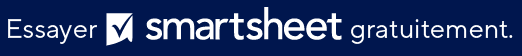 DATE DE LA VISITEADMINISTRATEURJJ/MM/AAJJ/MM/AAJJ/MM/AANOUVEAU PATIENT ?NOUVEAU PATIENT ?RÉFÉRÉ PARINFORMATIONS SUR LE PATIENTINFORMATIONS SUR LE PATIENTNOM COMPLETNUMÉRO DE TÉLÉPHONE PRINCIPALADRESSE DU DOMICILENUMÉRO DE TÉLÉPHONE SECONDAIREADRESSE E-MAILNUMÉRO DE SÉCURITÉ SOCIALEADRESSE PROFESSIONNELLEDATE DE NAISSANCEJJ/MM/AAJJ/MM/AAPROBLÈMES DE SANTÉ/SYMPTÔMESDécrivez la raison de votre visite.Décrivez la raison de votre visite. Description… Description… Description… Description… Description… Description…Quand vos symptômes ou votre maladie ont-ils commencé ?Quand vos symptômes ou votre maladie ont-ils commencé ? Description… Description… Description… Description… Description… Description…Quels sont vos objectifs de santé pour la visite du jour ?Quels sont vos objectifs de santé pour la visite du jour ? Description… Description… Description… Description… Description… Description…INFORMATIONS SUR LES ASSURANCESNOM DE LA COMPAGNIE D’ASSURANCEDATE DE NAISSANCE DE L’ASSURÉJJ/MM/AAJJ/MM/AANOM DE L’ASSURÉNUMÉRO DE GROUPEIDENTIFIANT DE L’ADHÉRENTSIGNATURE DU PATIENTCOORDONNÉES EN CAS D’URGENCECOORDONNÉES EN CAS D’URGENCECOORDONNÉES EN CAS D’URGENCECOORDONNÉES EN CAS D’URGENCENOM COMPLETLIEN DE PARENTÉTÉLÉPHONE FIXETÉLÉPHONE PORTABLETÉLÉPHONE PROFESSIONNELADRESSE E-MAILRÉFÉRENCES ET SOINS D’APPOINTSUIVEZ-VOUS ACTUELLEMENT D’AUTRES TRAITEMENTS MÉDICAUX ?SUIVEZ-VOUS ACTUELLEMENT D’AUTRES TRAITEMENTS MÉDICAUX ?SUIVEZ-VOUS ACTUELLEMENT D’AUTRES TRAITEMENTS MÉDICAUX ?SUIVEZ-VOUS ACTUELLEMENT D’AUTRES TRAITEMENTS MÉDICAUX ?OuiNonSI OUI, VEUILLEZ DÉCRIRE LA OU LES RAISON(S) :SI OUI, VEUILLEZ DÉCRIRE LA OU LES RAISON(S) : Description… Description… Description… Description… Description… Description…MÉDECIN PRINCIPALNUMÉRO DE TÉLÉPHONEADRESSE DU CABINETINFORMATIONS DE PAIEMENTINFORMATIONS DE PAIEMENTINFORMATIONS DE PAIEMENTBÉNÉFICIAIREDATE DE PAIEMENTJJ/MM/AAJJ/MM/AANUMÉRO DE REÇUMONTANT PAYÉ0,00 $                        0,00 $                        MODE DE PAIEMENTREÇU DEREÇU PARDÉTAILS DU COMPTEDÉTAILS DU COMPTEDÉTAILS DU COMPTEPÉRIODE DE PAIEMENTPÉRIODE DE PAIEMENTPÉRIODE DE PAIEMENTSOLDE DU COMPTEPAIEMENT EFFECTUÉSOLDE DÛDEJJ/MM/AAJJ/MM/AA 0,00 $                        0,00 $                        0,00 $JUSQU’AUJJ/MM/AAJJ/MM/AADESCRIPTION DES SERVICESDESCRIPTION DES SERVICESDESCRIPTION DES SERVICESNOTES DE PAIEMENT SUPPLÉMENTAIRESNOTES DE PAIEMENT SUPPLÉMENTAIRESNOTES SUPPLÉMENTAIRESNOTES SUPPLÉMENTAIRES Description… Description… Description… Description… Description… Description…EXCLUSION DE RESPONSABILITÉTous les articles, modèles ou informations proposés par Smartsheet sur le site web sont fournis à titre de référence uniquement. Bien que nous nous efforcions de maintenir les informations à jour et exactes, nous ne faisons aucune déclaration, ni n’offrons aucune garantie, de quelque nature que ce soit, expresse ou implicite, quant à l’exhaustivité, l’exactitude, la fiabilité, la pertinence ou la disponibilité du site web, ou des informations, articles, modèles ou graphiques liés, contenus sur le site. Toute la confiance que vous accordez à ces informations relève de votre propre responsabilité, à vos propres risques.